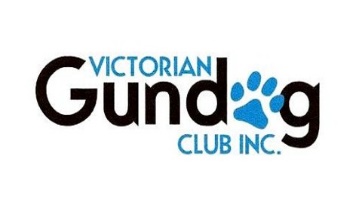 Victorian Gundog Club Inc.Open ShowKCC Park, Westernport Hwy, SkyeSaturday July 21st 2018In conjunction with the Melbourne Dog Club’s All Breeds Championship ShowSchedule of Classes: 21, 1, 2, 3, 4, 11 and 18 (dogs and bitches)Entries to the Show Secretary Mrs Caitlin Ryan, 9 Howland Place, Keysborough, Vic 3173, Phone 0450576228, email: c.j.ryan@optusnet.com.au . Cheques made payable to the Victorian Gundog Club Inc. Online entries via EasyDogEntries.JudgesMrs Rebecca Malseed (Vic)All Spaniels, Bracco Italiano, Italian Spinone, Brittany, Large Musterlander, German Shorthaired Pointer, German Wirehaired Pointer, Hungarian Vizsla, Hungarian Wirehaired Vizsla, Weimaraner, Weimaraner LH Ms Karen Taylor (Vic)Balance of breeds & General SpecialsCatalogue $3Entry Fees VGC MEMBERS: $5, baby puppies $3; NON-MEMBERS: $8, baby puppies $5Membership Fees $20 for a single, $25 for a dual membership, membership form available via website: https://victoriangundogclub.wildapricot.org/join-us Judging Time 30 minutes after the completion of the MDC Group 2 and 7 judging, no earlier than 1pm. The larger numerical portion of the split will be in the first available ring.PLEASE NOTE: the judging may be paused if an exhibit is required for the Melbourne Dog Club General Specials.Best in Show will be conducted after the completion of the MDC group 3 judging in the GROUP 3 ring.Exhibit Numbers Numbers to be collected ring side on the dayCatering AvailableSpecial Prizes Cash and sash for all in show awards